As most of engineers I offer excellent analytical abilities and strong Organizational skills.Combined with my flexibility, competency and dedication These qualities should enable me to make a valuable contribution to your organizationIf given the opportunity.Enclosed are my application and resume for your review. Thank you for your time and consideration Personal Profile: I have pioneer capabilities and qualifications to establish and Management new projects and Factories in the (sheet metal and steel) Products industries.start from Preparing Economic Feasibility Studies , Determination and  recommendations for the CNC machines or production lines requirements, method and way of industrialization (know how) for the products,selection manpower requirements, raw materials standard specifications and sources, QMS (Quality Management System) in accordance with the requirements of ISO 9001:2008.CAREERPlant Director from 7/2013 To Now DUTIES AND RESPONSIBILITIES:- Implementation Optimum (yearly, quarterly and monthly) Sales and operation Plan, Capacity plan, Monthly and weekly Production Plan, Planning and controlling the production process, Follow up on production process in order to achieve the target.Submit to the CEO estimates of annual budget proposals, providing assessment and estimates of material, equipments and manpower requirements for the plant.Initiative plans and processes which minimize manufacturing costs through effective utilization of manpower, equipment, facilities, materials, and capital .Coordinate plant activities through the planning with departmental managers to insure the total manufacturing objectives are accomplished in a timely and cost effective manner. Establish S.O.P for plant according to quality standards. Achieve target production, given by the management Optimum utilization of the manpower/Machinery.Plan and execute the introduction of new products/services and product development plans and (Product Know-How). Monitoring, analyze, and Reviewing Plant Performance Reports, (Key Performance Indicators) (KPI) and Taking Necessary Action to Improving Performance.Studying Cost Estimation - Cost Reduction for Final Products.Implementation and Preservation the Basics of Firm procedures and Quality Control Objectives and Policies.Plant  Manager from 5/2010 6/2013 DUTIES AND RESPONSIBILITIES:- Effectively utilizes assigned resources to execute the Company’s production plans, objectives and     programs in a manner which will result in timely production and delivering targeted volumes of high quality products at the lowest possible cost while maintaining work place quality and staff high morale. Administers personnel policies and procedures with regards to manpower plans, job descriptions, performance plans, performance evaluations, salary administration and training and development of subordinates and other plant staff. Implement World best-practice manufacturing methods and introduce new practices and systems to improve productivity and increase methods of profitabilityResponsible for the management of production operations consistent with cost, quality, productivity, safety and people management objectives. Planning and coordinating with all other Departments to foresee and overcome difficulties before     they affect the Production Plan to maintain ongoing calendar of production, review, and delivery dates to ensure compliance to client expectations. Ensure that the Production Department functions as per the QMS (ISO 9001:2008) and attend Management Review Meetings.Monitoring, analyze, and Reviewing Factory Performance Reports, (Key Performance Indicators) (KPI) and Taking Necessary Action to Improving the Plant Performance.Production  Manager from 11/2007 To 02/2010DUTIES AND RESPONSIBILITIES:- Implementation Optimum Yearly, Monthly and day-to-day Master Production Plan for Factory According to Machines Capacities and Manpower Capabilities to Achieving Sales Target.Follow - up and Review Reports for Production, Planning, Maintenance, and Quality.Reviewing Customers requirements and Orders.Implementation Production Planning Systems.Supervision and Reviewing Factory Performance Reports, (Key Performance Indicators) (KPI) and Taking Necessary Action to Improving the Factory Performance.Studying Standard Time and Suitable Labours Requirements for every Production Stage. Supervision Materials Requirements Planning (MRP) and (BOM) for Production.Supervision and Reviewing Process Sheet for Products.           Development and Improving Performance of all Employees. Determination Optimum Plant Layout, Production and Materials Handling Facilities.Studying Cost Estimation - Cost Reduction for Final Products.Implementation and Preservation the Basics of Firm Quality Control Objectives and Policies.Senior Technical Feasibility Studies Engineer from 10/2005 to 9/2007DUTIES AND RESPONSIBILITIES:-Preparing Technical Studies& Analysis's for new Projects including the Following:-Technology Choice and Selection of Machineries and EquipmentsProduct Analysis Production Process Plant layout DesignMaterial and Energy Balance for ProductsInvestment cost , Pre-Operating cost and Overhead CostsPlant CapacityPlant Organization (Human Resources, Job Description)Location and Site Selection.Production - Factory Manager from 6/2000 To 4/2004DUTIES AND RESPONSIBILITIES:-Start up project starts from selection for manufacturing Methodology, machines and final products. Direct and coordinate factory departments: Manufacturing, Engineering, Planning and Maintenance. Develop and oversee plans, processes and programs which minimize manufacturing costs and maximize production through effective utilization of manpower, equipments, facilities, materials, and capital to attain manufacturing objectives and productions schedules.Implement and establish the QMS policies, procedures and quality manual based on ISO 9001, to meet and exceed customers’ expectations. Review and analyze production, planning, quality control and maintenance reports to determine causes of nonconformity with product specifications and to promote continuous improvement.Promote and continuous improvement in all areas of operations.Develop and Encourage use of new techniques to assure achievement of factory goals.Establishing strong working relations with other functional managers to ensure coordination and close relationship by Schedule and conduct regularly meetings for successful production goals. Assure competency and permanence of manpower are fully capable of achieving management and manufacturing objectives through training and motivation, and Conduct employee performance reviews.Participate in the hiring, training, preservation and development of employees.Continually improve safety, Maintain and improve housekeeping in all areas.Production Engineer from 3/1999 to 6/2000DUTIES AND RESPONSIBILITIES:-Supervision and Follow up all Production hall activities with total manpower 130 and CNC machines and automatic Production lines such as (Punch Presses, Shears, Press brakes, corrugated sheet line, Sandwich Panels line, cut to length line)Converting prototype parts and assemblies to lower cost sheet metal parts and assemblies while maintaining overall design intent, functionality and tolerances required.Turning product design concepts/solutions into manufacturability products using a variety of high-and-low volume manufacturing processes.Cost analysis for products to new customers.Implementing the details DWG for products on less time, sequences and manpower.Ensure the production is running smoothly and effectively.Plan and enhance hall balancing and material handling.Manage production lines and Machines to achieve the target Plan per day.Enhance quality and productivity.Maintain an operator self-inspection system and quality standards.Training and encourage the un-skilled labours to develop their capabilities.Preparing Reports as M/C's efficiency and manpower evaluation.Production Engineer from 9/1997 to 3/1999DUTIES AND RESPONSIBILITIES:-Supervision and Follow up all Production hall activities with total manpower 150 and CNC machines such as (Punch Presses, Shears, Press brakes, eccentric-hydraulic Presses, MIG and TIG weld, Spot weld)Converting prototype parts and assemblies to lower cost sheet metal parts and assemblies while maintaining overall design intent, functionality and tolerances required.Turning product design concepts/solutions into manufacturability products using a variety of high-and-low volume manufacturing processes.Implementing the details DWG for products on less time, sequences and manpower.Ensure the production is running smoothly and effectively.Plan and enhance hall balancing and material handling.Manage production Machines to achieve the target Plan per day.Enhance quality and productivity.Maintain an operator self-inspection system and quality standardsTraining and encourage the un-skilled labours to develop their capabilities.Preparing Reports as M/C's efficiency and manpower evaluation.SKILLSSoftware Microsoft Office Software: - (Word, Excel, Power Point, MS Project, Visio) Engineering Software:- (Solid Works, Solid Edge)Nesting and Optimization Programs for Steel Sheet and Pipe such  as (Cutting Logic, Sheet –Pipe Cutting Suite), Plate 'n' Sheet ProfessionalPersonalTechnical Studying and Analysis for Projects.Good ability to turn academic and work experience knowledge into practical application.Continuous Improvements.Good planning and development skills.Capability of hard work.Excellent communication and interpersonal skills.Employee development and performance management skills. Providing extensive customer service, Assessing and meeting customer needs.EDUCATION1991 – 1996       B.SC of Mechanical Engineering (Industrial Engineering and Production)                           Faculty of Engineering- Zagazig University, Egypt.Graduation Project      :   Feasibility Studies for Small Projects ( Technical & Economic (TRAINING  Solid Works Program. (Cad Cam Cim Company). Auto Cad 2002. 2-D. (Faculty of Engineering Cairo University). Windows XP, Office 2003, Using Internet (Faculty of ).UAE  Quality Management System for Internal Auditor. (Advancing Business Excellence).  Basic Scaffolding Techniques & Safety Awareness. (EUROLINK).INTERESTS        Travel, reading and community work.Career Objective                                 	looking Forward to join a Progressive Organization Preferably in the Field of sheet metal and steel industry that seeks to have excellent manpower as solid assets to face all future developmental challenges and will enhance my qualifications and broaden my knowledge and experience and professional career experiments. that Offers Opportunities for Advancement.Personnel Information Birth Date:	5 / 4 / 1973 Marital status: Married (I have four children) Nationality: Egyptian.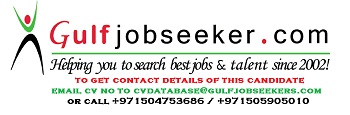 	225924	Gulfjobseeker.com CV No:From 7/2013 - Now:  Expanded Metal Manufacturing Expanded Metal Manufacturing Company) was established in 1992 in the State of Qatar.  It is one of Al-Jaber Group of companies, as the first company who produces building materials and Accessories for construction market in Qatar. Expanded Metal ManufacturingMain Products Supplying:-Plastering Accessories, Block Works Accessories, Gypsum Accessories for Ceiling and Partition, Cable Management System, Fixing Systems. Steel Lintel, Expanded Metal Lath, Perforated Metal Sheet, Cladding Fixing System (Doha -Qatar)From 5/2010 - 6/2013:  ArcelorMittal TOP- Egypt A Major multinational company for outsourcing fabrication and manufacturing of sheet metal, Stainless Steel and Aluminum Products and Parts, The quality and services are as per most international reliable standards ISO 9001:2008. ArcelorMittal Customers basis are International companies such as:- (Schneider,Alstom,Caterpillar,Carrier,Hitachi,…).ArcelorMittal TOP- Egypt factories is equipped with latest technology in the manufacturing of sheet metal and steel using CNC Machines (AMADA) includes cutting (punching, laser,Press,Shear), bending and welding (Robotics,MIG,TIG,Spot), Powder Coating Painting lines, assembly, Packing. (EGYPT-CAIRO)From 11/2007- 02/2010:  More than 20 years of experience AJPE (Al-Jaber Precision Engineering) LLC is a major player in the fabrication and manufacturing of sheet metal and Steel projects and Products, The quality and services are as per most international reliable standards ISO 9001:2008.The factory is equipped with latest technology in the manufacturing of sheet metal and steel using CNC Machines (Laser TRUMPF ,Plasma,Punch Press,Press Brake,Shear,……)and automatic production line.   (UAE –ABU DHABI) From 10/2005 to 9/2007:  Since 2004 (Misc Consulting House) prepares economic feasibility studies for industrial projects to help move the industrial development process in Saudi Arabia and GCC region. (Saudi Arabia- Riyadh) From 6/2000 to 4/2004: (EMPT) Egypt for Metal Processing Technology Established in 2000 to provide the markets with quality products for Lighting Fixtures, Cable Trays - Ladders Systems, Electrical Enclosures, Storage System,Metal Furniture and Sub- Supplier for reputed companies.(Zamil Steel),( Schneider Group), (Unionair, Carrier ,Trane Air conditioning industries)The factory is equipped with latest technology in the manufacturing of sheet metal using CNC Machines (AMADA) and semi-automatic powder coating line. (EGYPT-CAIRO)  From 3/1999 to 6/2000: (Kandil Industries Group) Since 1960.  Kandil represented a pillar within the industrialization of the Egyptian market; a genuine regional steel player for steel sheet products such as hot rolled steel, cold rolled steel, galvanized, pre-painted, tubes, corrugated sheet, Steel deck, Sandwich Panels and cable trays &ladder system.The factory is equipped with latest technology in the manufacturing of sheet metal using CNC,PLC  Machines and automatic Production lines. ( -10 th of Ramadan industrial city) From 9/1997 to 3/1999: (El Sewedy Electric Industries Co.) was Established in 1997 with primary aim to provide the markets with quality products that Branded : Egylux for lighting, Egytray for cable support system, EgyPanel for low voltage switchgear.In order to maintain quality and accuracy,The factory is equipped with latest technology in the manufacturing of sheet metal using CNC Machines (AMADA) and automatic powder coating line. ( -10 th of Ramadan industrial city)